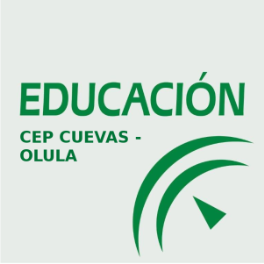 ACTA  DE LA REUNIÓN   DEL GRUPO DE TRABAJO:  20403GT001 FECHA:	13/1/2020			HORA  DE COMIENZO: 18:00COORDINADOR/A: Miriam Gambi GiménezEn Huércal - overa, siendo las 18:00    horas del día 16 de enero de 2020, se reúne el Equipo Docente del   Grupo de Trabajo CREACIÓN DE MATERIALES ABN 4 AÑOS para realizar la sesión correspondiente al trabajo en el Grupo de Trabajo, con los siguientes asistentes:Gómez Parra AntoniaGarcía Parra AmaliaGonzález Blesa María DoloresMartínez Sánchez María IsabelNavío Acosta María InmaculadaPérez García AntoniaRodríguez Rodríguez Elisa Isabel	Sin más asuntos que tratar, se levanta la sesión a las 19:00 horas.			En Huércal - Overa a 13  de enero de  2020La coordinación.Fdo: Miriam Gambi GiménezASUNTOS A TRATAR:Presentación de materiales y su aplicación en el aulaRuegos y PreguntasACUERDOS ADOPTADOSComenzamos la reunión presentando los materiales con los que vamos a trabajar posteriormente. En esta ocasión son:Cuento: “La casa del 10”Tarjetas familia de las decenas (hasta el 60)El cuento de “La casa del 10” que hemos descargado de la página https://marquirell.blogspot.com/2019/09/matematicas-abn-cuento-la-casa-de-los.html ,lo hemos seleccionado puesto que los cuentos son un elemento fundamental y motivador dentro de un aula de educación infantil. A través de él, el alumnado podrá disfrutar de los números y comprobar a través de su historia como diferentes números forman el número 10. Además de el cuento, les comunico a los componentes del grupo de trabajo, que pueden trabajar dicho cuento de tres maneras diferentes. Por un lado, a través del cuento físico que les paso por medio de fotocopias y por otro lado, para poder trabajarlo en la pizarra digital (por un lado en pdf para que puedan leerlo y por otro lado, a través del enlace de un video de youtube:  https://www.youtube.com/watch?reload=9&v=rQr2euZw_GQ ).Por otra parte, se les hacen entrega de las tarjetas de la familia de las decenas. A través de esta actividad, el alumnado podrá comprender mejor como los números tienen más sentido, como se crean a partir de los números del 1 al 10; así como conocer sus nombres y la cantidad de la que se componen.También se les pasa un video de youtube, por si surgieran dudas: https://www.youtube.com/watch?v=Rjy0VE38zTgRUEGOS Y PREGUNTASTras comenzar a trabajar con el panel de la asamblea, uno de los miembros pregunta si puedo realizar más letras para dicho panel, puesto que están trabajando la lecto-escritura con su alumnado. Por lo que posteriormente, se les pasará a los miembros del grupo de trabajo, las diferentes letras para que puedan trabajarlo en la asamblea.